GRILLE DES  MENUS  CLASSIQUES  – Ville de TROYES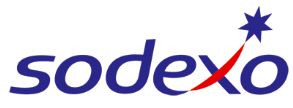 		Janvier 2017													C/C TROYES Produits issus de l’AubeProduits issus de l’Agriculture BiologiqueGRILLE DES  MENUS  CLASSIQUES  – Ville de TROYES		Février 2017													C/C TROYES Produits issus de l’AubeProduits issus de l’Agriculture BiologiqueLUNDIMARDIMERCREDIJEUDIVENDREDIDu 02/01/17au06/01/17*************Betteraves rougesSpaghettis bolognaisesCamembertFruit de saisonPamplemoussePoisson pané au citronBrocolis & chou-fleurFraidouGalette des roisMéli-mélo de saladeJambon sauce madèreLentillesCroc-laitFlan nappé au caramelSalade coleslawFilet de colin sauce citronRiz pilafYaourt nature sucréChou au chocolatDu 09/01/17au13/01/17Taboulé Goulasch à la hongroise Carottes persilléesPyrénéesFruit de saisonGalantine de volailleRaviolis gratinésBûchette mi- chèvreCompote pommes fraisesTerrine de légumesGalopin de veauPommes noisetteYaourt aromatiséFruit de saisonChiffonnade de saladeRôti de dinde Purée de potironChaourceGalette des roisCéleri rémouladeGratin Dubarry(œuf dur jambon chou-fleur pdt béchamel)Petit filou aux fruitsFruit de saisonDu 16/01/17au20/01/17Betteraves rouges Tajine de dinde au citronSemoule Petit moulé ail & fines herbesFruit de saisonSalade icebergSaucisses chipolatasLentilles Carré de l’EstFlan  à la vanilleCarottes râpéesBoulettes de bœuf à la catalaneHaricots verts persillésVache qui ritPâtisserieSalade de bléFilet de hoki sauce créoleEpinards & pdt à la crèmeBrie Fruit de saisonŒuf dur mayonnaiseCordon bleuPenne à la tomateSaint NectaireFruit de saisonDu23/01/17Au27/01/17Chou blanc aux raisinsSauté de porc aux olivesPetits pois à la françaiseSaint PaulinLiégeois au chocolatSaucisson à l’ail Quenelles sce provençaleRiz pilafCoulommiersFruit de saisonSalade d’haricots vertsNuggets de pouletGratin de choux EdamFruit de saisonCarottes râpéesRôti de dindePoêlée de céleri aux pdtYaourt fermier & sucre blancFruit de saisonSalade verte Couscous du chef
Crème anglaiseMarbré chocolatLUNDIMARDIMERCREDIJEUDIVENDREDIDu 30/01/17au03/02/17Betteraves vinaigretteAiguillettes de poulet sauce suprêmeHaricots verts persillésCamembert Fruit de saisonSalade du chefSpaghettis bolognaisesVelouté aux fruitsSablé Lentilles  en saladeSteak de pouletPurée crécyPetit moulé ail & fines herbesFruit de saisonChandeleur Chou mariné aux pommesPaëlla marineRiz pilafPetit suisse sucréCrêpe au chocolatCéleri rémouladeGratin Dubarry  (œuf dur jambon chou-fleur pdt béchamel) St Paulin Fruit de saisonDu 09/02/17au10/02/17Salade coleslawSauté de  bœuf au paprika CoquillettesBûchette mi- chèvreCompote de pommes Cœur de scaroleSaucisses de StrasbourgPurée de pdtChanteneigeMousse au chocolatTabouléDavicroquette au citronEpinards & pdtFraidouGlaceMacédoine mayonnaiseTimbale à la reineRiz pilafPetit filou aux fruitsFruit de saisonTerrine de légumesChoucroute garnieChaourceFruit de saisonDu 13/02/17au17/02/17VACANCESSCOLAIRESDu20/02/17Au24/02/17VACANCESSCOLAIRES